УТВЕРЖДАЮ______________________Директор ГАПОУ    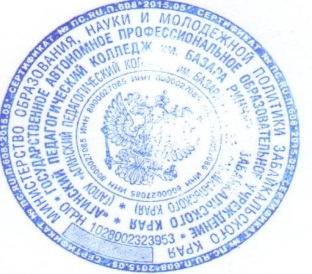 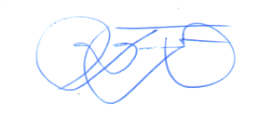       «Агинский педагогический колледж  им. Базара Ринчино»	Зандараев Б.Б.Расписание занятийна 2  полугодие 2018-2019 учебного годаспециальность «Коррекционная педагогика в начальном образовании»УТВЕРЖДАЮ_____________ Директор ГАПОУ    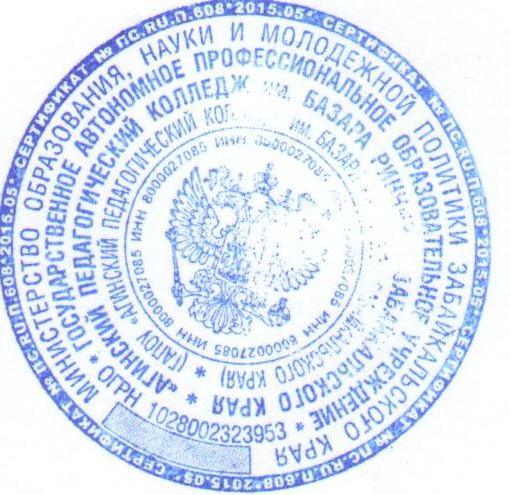       «Агинский педагогический колледж  им. Базара Ринчино»	Зандараев Б.Б.Расписание занятийна 2 полугодие 2018-2019 учебного годаспециальность «Изобразительное искусство и черчение»УТВЕРЖДАЮ_____________ Директор ГАПОУ    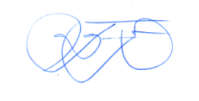       «Агинский педагогический колледж  им. Базара Ринчино»	Зандараев Б.Б.Расписание занятийна второе полугодие 2018-2019 учебного годаспециальность «Музыкальное образование»УТВЕРЖДАЮ_____________ Директор ГАПОУ    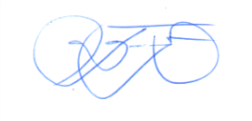 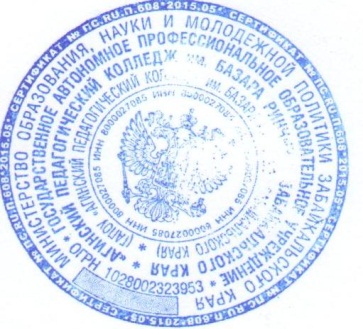       «Агинский педагогический колледж  им. Базара Ринчино»	Зандараев Б.Б.Расписание занятийна второе полугодие 2018-2019 учебного годаспециальность «Педагогика дополнительного образования в области туризма и краеведения»УТВЕРЖДАЮ_____________ Директор ГАПОУ    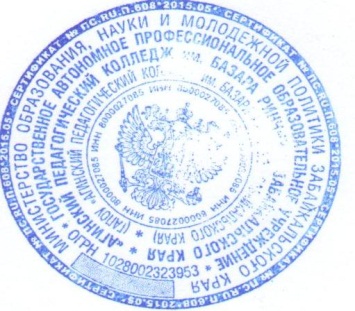       «Агинский педагогический колледж  им. Базара Ринчино»	Зандараев Б.Б.Расписание факультативных занятий«Иностранные студенты»УТВЕРЖДАЮ_____________ Директор ГАПОУ    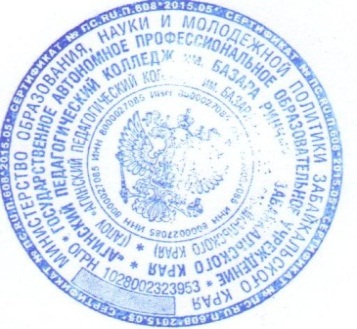       «Агинский педагогический колледж  им. Базара Ринчино»	Зандараев Б.Б.Расписание занятийна 2 полугодие 2018-2019 учебного годаспециальность «Право и организация социального обеспечения»320320320Ауд.340340340340Ауд.понедельник1МДК 01.04. ТОМ с мет.преп.Базарова Ц.Б.МДК 01.04. ТОМ с мет.преп.Базарова Ц.Б.МДК 01.04. ТОМ с мет.преп.Базарова Ц.Б.309МДК 01.08 Теория и методика музыкального воспитания с практикумомКряжев М.С.МДК 01.08 Теория и методика музыкального воспитания с практикумомКряжев М.С.МДК 01.08 Теория и методика музыкального воспитания с практикумомКряжев М.С.МДК 01.08 Теория и методика музыкального воспитания с практикумомКряжев М.С.203понедельник2Безопасность жизнедеятельностиБудажапова Ц.Б.Безопасность жизнедеятельностиБудажапова Ц.Б.Безопасность жизнедеятельностиБудажапова Ц.Б.102МДК 01.Дет. литература с практикумом по выр.чтениюДашибалбаров Б.Д.МДК 01.Дет. литература с практикумом по выр.чтениюДашибалбаров Б.Д.МДК 01.Дет. литература с практикумом по выр.чтениюДашибалбаров Б.Д.МДК 01.Дет. литература с практикумом по выр.чтениюДашибалбаров Б.Д.310понедельник3ПсихологияШирипова М.Б.ПсихологияШирипова М.Б.ПсихологияШирипова М.Б.204МДК 01.07 Теор. и метод.физ. восп. с практикумомЛюдофа Б.Б.МДК 01.07 Теор. и метод.физ. восп. с практикумомЛюдофа Б.Б.МДК 01.07 Теор. и метод.физ. восп. с практикумомЛюдофа Б.Б.МДК 01.07 Теор. и метод.физ. восп. с практикумомЛюдофа Б.Б.308понедельник41 неделяПедагогикаСафонова Л.А.1 неделяПедагогикаСафонова Л.А.2 неделяБезопасность жизнедеятельностиБудажапова Ц.Б.210304Возрастная анатомияЖимбаева Ц.Ч.Возрастная анатомияЖимбаева Ц.Ч.Возрастная анатомияЖимбаева Ц.Ч.Возрастная анатомияЖимбаева Ц.Ч.203вторник1МДК 01.04. ТОМ с мет.преп.Базарова Ц.Б.МДК 01.04. ТОМ с мет.преп.Базарова Ц.Б.МДК 01.04. ТОМ с мет.преп.Базарова Ц.Б.309МДК 01.06 Методика обучения продуктивным видам деятельности с практикумомДашинорбоева Ю.В.МДК 01.06 Методика обучения продуктивным видам деятельности с практикумомДашинорбоева Ю.В.МДК 01.06 Методика обучения продуктивным видам деятельности с практикумомДашинорбоева Ю.В.МДК 01.06 Методика обучения продуктивным видам деятельности с практикумомДашинорбоева Ю.В.116вторник2МДК 01.06 Методика обучения продуктивным видам деятельности с практикумомДашинорбоева Ю.В.МДК 01.06 Методика обучения продуктивным видам деятельности с практикумомДашинорбоева Ю.В.МДК 01.06 Методика обучения продуктивным видам деятельности с практикумомДашинорбоева Ю.В.116Физ.культураЛюдофа Б.Б.Физ.культураЛюдофа Б.Б.Физ.культураЛюдофа Б.Б.Физ.культураЛюдофа Б.Б.З.АПКвторник3МДК 01.02 Русский язык с метод.преподаванияБудаин Б.Б.МДК 01.02 Русский язык с метод.преподаванияБудаин Б.Б.МДК 01.02 Русский язык с метод.преподаванияБудаин Б.Б.305МДК 05.02 Основы детской невропатологииЦыбенова С.Ц.МДК 05.02 Основы детской невропатологииЦыбенова С.Ц.МДК 05.02 Основы детской невропатологииЦыбенова С.Ц.МДК 05.02 Основы детской невропатологииЦыбенова С.Ц.306вторник4МДК 01.01. Теор.осн. обуч. в нач.кл.комп-го. к.р. обученияНикифорова Н.А.МДК 01.01. Теор.осн. обуч. в нач.кл.комп-го. к.р. обученияНикифорова Н.А.МДК 01.01. Теор.осн. обуч. в нач.кл.комп-го. к.р. обученияНикифорова Н.А.207МДК 05.04 Коррекционная ритмикаЗагдаева Х.Б. МДК 05.04 Коррекционная ритмикаЗагдаева Х.Б. МДК 05.04 Коррекционная ритмикаЗагдаева Х.Б. МДК 05.04 Коррекционная ритмикаЗагдаева Х.Б. М.зал БГУсреда1МДК 01.05 Ест.с мет. преп.Цыбенова С.Ц.МДК 01.05 Ест.с мет. преп.Цыбенова С.Ц.МДК 01.05 Ест.с мет. преп.Цыбенова С.Ц.306среда21 неделяМДК 01.02 Русский язык с метод.преподаванияБудаин Б.Б.2 неделяМДК.04.01.Теоретические и прикладные аспекты  методической работы учителя начальных классов и н.к.к-р.о. Никифорова Н.А.2 неделяМДК.04.01.Теоретические и прикладные аспекты  методической работы учителя начальных классов и н.к.к-р.о. Никифорова Н.А.3082071 неделяМДК 05.01 Основы медицинской генетикиЦыбенова С.Ц1 неделяМДК 05.01 Основы медицинской генетикиЦыбенова С.Ц1 неделяМДК 05.01 Основы медицинской генетикиЦыбенова С.Ц2 неделя МДК 04.01 Основы проектной деятельностиЖимбаева Ц.Ч.208306среда31 неделяПсихологияШирипова М.Б.2 неделяМДК02.01Основы организации внеурочной работыНикифорова Н.А.2 неделяМДК02.01Основы организации внеурочной работыНикифорова Н.А.204207МДК 01.02 Русский язык с методикой преподаванияЦыпылова Б.Д.МДК 01.02 Русский язык с методикой преподаванияЦыпылова Б.Д.МДК 01.02 Русский язык с методикой преподаванияЦыпылова Б.Д.МДК 01.02 Русский язык с методикой преподаванияЦыпылова Б.Д.115среда41 неделяМДК02.01Основы организации внеурочной работыЦыпылова Б.Д.2 неделяМДК03.01Теоретические и методические основы деятельности классного руководителя нач. кл. и нач. кл. к. и к.– р. о.Болодонова Б.-Х.Б.2 неделяМДК03.01Теоретические и методические основы деятельности классного руководителя нач. кл. и нач. кл. к. и к.– р. о.Болодонова Б.-Х.Б.3021 подгруппаИностранный языкДанзанова С.Д.213БГУчетверг11 подгр.Иностр.языкДагбаева С.М. 301БГУ2 подгр.ИТ в проф.д.Амоголонов Б.А.2 подгр.ИТ в проф.д.Амоголонов Б.А.301 БГУ304МДК 05.01 Основы медицинской генетикиЦыбенова С.Ц.МДК 05.01 Основы медицинской генетикиЦыбенова С.Ц.МДК 05.01 Основы медицинской генетикиЦыбенова С.Ц.МДК 05.01 Основы медицинской генетикиЦыбенова С.Ц.306четверг21 подгр.ИТ в проф.д.Амоголонов Б.А.2 подгр.Иностр.языкДагбаева С.М. 301БГУ2 подгр.Иностр.языкДагбаева С.М. 301БГУ301 БГУ304Возрастная анатомияЖимбаева Ц.Ч.Возрастная анатомияЖимбаева Ц.Ч.Возрастная анатомияЖимбаева Ц.Ч.Возрастная анатомияЖимбаева Ц.Ч.308четверг3Физ.культураЛюдофа Б.Б.Физ.культураЛюдофа Б.Б.Физ.культураЛюдофа Б.Б.З.АПКМДК 04.01 Основы проектной деятельностиЖимбаева Ц.Ч.МДК 04.01 Основы проектной деятельностиЖимбаева Ц.Ч.МДК 04.01 Основы проектной деятельностиЖимбаева Ц.Ч.МДК 04.01 Основы проектной деятельностиЖимбаева Ц.Ч.209четверг4МДК 02.01 Основы организации внеурочной работыНикифорова Н.А.МДК 02.01 Основы организации внеурочной работыНикифорова Н.А.МДК 02.01 Основы организации внеурочной работыНикифорова Н.А.2072 подгруппаИностранный языкДанзанова С.Д.2 подгруппаИностранный языкДанзанова С.Д.213БГУпятница1МДК 01.02 Русский язык с метод.преподаванияБудаин Б.Б.МДК 01.02 Русский язык с метод.преподаванияБудаин Б.Б.МДК 01.02 Русский язык с метод.преподаванияБудаин Б.Б.3021 неделяМДК 01.01. ТСОАмоголонов Б.А.1 неделяМДК 01.01. ТСОАмоголонов Б.А.1 неделяМДК 01.01. ТСОАмоголонов Б.А.2 неделя МДК 01.01. ТСО Амоголонов Б.А304пятница2МДК.04.01.Теоретические и прикладные аспекты  методической работы учителя нач. кл. и нач. кл.к. и к.-р. о.Болодонова Б.-Х.Б.МДК.04.01.Теоретические и прикладные аспекты  методической работы учителя нач. кл. и нач. кл.к. и к.-р. о.Болодонова Б.-Х.Б.МДК.04.01.Теоретические и прикладные аспекты  методической работы учителя нач. кл. и нач. кл.к. и к.-р. о.Болодонова Б.-Х.Б.207МДК 01.06Метод.обуч. продукт. видам д. с практикумомДашинорбоева Ю.В.МДК 01.06Метод.обуч. продукт. видам д. с практикумомДашинорбоева Ю.В.МДК 01.06Метод.обуч. продукт. видам д. с практикумомДашинорбоева Ю.В.МДК 01.06Метод.обуч. продукт. видам д. с практикумомДашинорбоева Ю.В.116пятница32 неделяДет. литература с практикумом по выр.чтениюДашибалбаров Б.Д310пятница4МДК 05. 04 Коррекционная ритмикаЗагдаева Х.Б..МДК 05. 04 Коррекционная ритмикаЗагдаева Х.Б..МДК 05. 04 Коррекционная ритмикаЗагдаева Х.Б..МДК 05. 04 Коррекционная ритмикаЗагдаева Х.Б..М.залБГУ230230Ауд.250250250Ауд.понедельник1МДК 03.02 Основы выполнения живописных работНоскова А.Е.МДК 03.02 Основы выполнения живописных работНоскова А.Е.БГУ208МДК 04.01 Методика организации внеурочной деятельности в области изобразительного и декоративно-прикладного искусстваДашинорбоева Ю.В.МДК 04.01 Методика организации внеурочной деятельности в области изобразительного и декоративно-прикладного искусстваДашинорбоева Ю.В.МДК 04.01 Методика организации внеурочной деятельности в области изобразительного и декоративно-прикладного искусстваДашинорбоева Ю.В.116понедельник2МДК 03.02 Основы выполнения живописных работНоскова А.Е.МДК 03.02 Основы выполнения живописных работНоскова А.Е.БГУ208МДК 04.01Методика организации внеурочной деятельности в области изобразительного и декоративно-прикладного иск.Дашинорбоева Ю.В.МДК 04.01Методика организации внеурочной деятельности в области изобразительного и декоративно-прикладного иск.Дашинорбоева Ю.В.МДК 04.01Методика организации внеурочной деятельности в области изобразительного и декоративно-прикладного иск.Дашинорбоева Ю.В.116понедельник3МДК  03.01 Основы выполнения графических работНоскова А.Е.МДК  03.01 Основы выполнения графических работНоскова А.Е.БГУ208МДК 05.01 Теор. и прикл. аспекты метод.работы учителяНикифорова Н.А. МДК 05.01 Теор. и прикл. аспекты метод.работы учителяНикифорова Н.А. МДК 05.01 Теор. и прикл. аспекты метод.работы учителяНикифорова Н.А. 207понедельник4Дизайн нац.сувенировНоскова А.Е.Дизайн нац.сувенировНоскова А.Е.БГУ208вторник11 неделяТехнологияЦыбикова А.А.1 неделяТехнологияЦыбикова А.А.2 неделяМДК 05.01 Теор. и прикл. аспекты метод.работы учителяНикифорова Н.А.БГУ 208207вторник2МДК 03.04 Основы выполнения декоративно-прикладных работ и художественной обработки материаловКазанцева Б.Б.МДК 03.04 Основы выполнения декоративно-прикладных работ и художественной обработки материаловКазанцева Б.Б.114МДК 05.01 Теор. и прикл. аспекты метод.работы учителяНикифорова Н.А.МДК 05.01 Теор. и прикл. аспекты метод.работы учителяНикифорова Н.А.МДК 05.01 Теор. и прикл. аспекты метод.работы учителяНикифорова Н.А.207вторник3История ИЗОЦыбикова А.А.История ИЗОЦыбикова А.А.208БГУФизическая культураРинчинов Э.Д.Физическая культураРинчинов Э.Д.Физическая культураРинчинов Э.Д.З.БГУвторник4Художественные промыслы ЗабайкальяНоскова А.Е.Художественные промыслы ЗабайкальяНоскова А.Е.БГУ208вторник5МДК 04.01 Методика организации внеурочной деятельности в области изобразительного и декоративно-прикладного искусстваНоскова А.Е.МДК 04.01 Методика организации внеурочной деятельности в области изобразительного и декоративно-прикладного искусстваНоскова А.Е.БГУ208вторник5МДК 04.01 Методика организации внеурочной деятельности в области изобразительного и декоративно-прикладного искусстваНоскова А.Е.МДК 04.01 Методика организации внеурочной деятельности в области изобразительного и декоративно-прикладного искусстваНоскова А.Е.БГУ 208среда1Русский язык и культура речиЦыпылова Б.Д.Русский язык и культура речиЦыпылова Б.Д.БГУ 208МДК 04.01 Методика организации внеурочной деятельности в области изобразительного и декоративно-прикладного искусстваДашинорбоева Ю.В.МДК 04.01 Методика организации внеурочной деятельности в области изобразительного и декоративно-прикладного искусстваДашинорбоева Ю.В.МДК 04.01 Методика организации внеурочной деятельности в области изобразительного и декоративно-прикладного искусстваДашинорбоева Ю.В.116среда2ПсихологияЖимбаева Ц.Ч.ПсихологияЖимбаева Ц.Ч.БГУ 208МДК 04.01 Методика организации внеурочной деятельности в области изобразительного и декоративно-прикладного искусстваДашинорбоева Ю.В.МДК 04.01 Методика организации внеурочной деятельности в области изобразительного и декоративно-прикладного искусстваДашинорбоева Ю.В.МДК 04.01 Методика организации внеурочной деятельности в области изобразительного и декоративно-прикладного искусстваДашинорбоева Ю.В.116среда3МДК 03.03. Основы выполнения объемно-пластических работКазанцева Б.Б.МДК 03.03. Основы выполнения объемно-пластических работКазанцева Б.Б.114ТехнологияЦыбикова А.А.ТехнологияЦыбикова А.А.ТехнологияЦыбикова А.А.БГУ 208среда41 неделяМДК 04.01 Методика организации внеурочной деятельности в области изобразительного и декоративно-прикладного искусстваНоскова А.Е.2 неделяРусский язык и культура речиЦыпылова Б.Д.БГУ 208МДК 03.01 Основы выполнения графических работКазанцева Б.Б.МДК 03.01 Основы выполнения графических работКазанцева Б.Б.МДК 03.01 Основы выполнения графических работКазанцева Б.Б.114четверг1МДК 03.01 Основы выполнения графических работКазанцева Б.Б.МДК 03.01 Основы выполнения графических работКазанцева Б.Б.МДК 03.01 Основы выполнения графических работКазанцева Б.Б.114четверг2ПедагогикаЖалсанова О.Н.ПедагогикаЖалсанова О.Н.БГУ2081 неделяМДК 03.05 ЧерчениеКазанцева Б.Б.2 неделяМДК 04.02Методика организации деятельности школьного творческого объединения по изобразительному искусствуДашинорбоева Ю.В.2 неделяМДК 04.02Методика организации деятельности школьного творческого объединения по изобразительному искусствуДашинорбоева Ю.В.114116четверг3Безопасность жизнедеятельностиБудажапова Ц.Б.Безопасность жизнедеятельностиБудажапова Ц.Б.102Иностранный языкДанзанова С.Д.Иностранный языкДанзанова С.Д.Иностранный языкДанзанова С.Д.213БГУчетверг4Иностранный языкБалдано Н.В.204Иностранный языкБалдано Н.В.204208 БГУМДК 03.05 ЧерчениеКазанцева Б.Б.МДК 03.05 ЧерчениеКазанцева Б.Б.МДК 03.05 ЧерчениеКазанцева Б.Б.114четверг5Основы выполнения графических работНоскова А.Е.Основы выполнения графических работНоскова А.Е.208 БГУпятница1МДК 03.02 Основы выполнения живописных работКазанцева Б.Б.МДК 03.02 Основы выполнения живописных работКазанцева Б.Б.МДК 03.02 Основы выполнения живописных работКазанцева Б.Б.114пятница2История ИЗОЦыбикова А.А.История ИЗОЦыбикова А.А.208 БГУ МДК 03.02 Основы выполнения живописных работКазанцева Б.Б.МДК 03.02 Основы выполнения живописных работКазанцева Б.Б.МДК 03.02 Основы выполнения живописных работКазанцева Б.Б.114пятница3Физическая культура Ринчинов Э.Д.Физическая культура Ринчинов Э.Д.ЗАЛ БГУМДК 03.05 ЧерчениеКазанцева Б.Б.МДК 03.05 ЧерчениеКазанцева Б.Б.МДК 03.05 ЧерчениеКазанцева Б.Б.114пятница4КомпозицияНоскова А.Е.КомпозицияНоскова А.Е.БГУ 208МДК 03.04Осн. вып. декоративно-прикладных работ и художественной обработки материаловКазанцева Б.Б.МДК 03.04Осн. вып. декоративно-прикладных работ и художественной обработки материаловКазанцева Б.Б.МДК 03.04Осн. вып. декоративно-прикладных работ и художественной обработки материаловКазанцева Б.Б.1145625625625625Ауд.645645645645645Ауд.понедельник1Физическая культураЛамажапов Э.О.Физическая культураЛамажапов Э.О.Физическая культураЛамажапов Э.О.Физическая культураЛамажапов Э.О.ЗАЛ АПК1 подгруппаИностранный языкБалдано Н.В.1 подгруппаИностранный языкБалдано Н.В.2 подгруппаИностранный языкДанзанова С.Д.2 подгруппаИностранный языкДанзанова С.Д.2 подгруппаИностранный языкДанзанова С.Д.113213 БГУпонедельник22 погруппаИностранный языкДашибалбарова Б.Б.2 погруппаИностранный языкДашибалбарова Б.Б.209 БГУКомпьютерные технологии в музыкеАмоголонов Б.А.Компьютерные технологии в музыкеАмоголонов Б.А.Компьютерные технологии в музыкеАмоголонов Б.А.Компьютерные технологии в музыкеАмоголонов Б.А.Компьютерные технологии в музыкеАмоголонов Б.А.304понедельник3ПедагогикаСафонова Л.А.ПедагогикаСафонова Л.А.ПедагогикаСафонова Л.А.ПедагогикаСафонова Л.А.113Компьютерные технологии в музыкеАмоголонов Б.А.Компьютерные технологии в музыкеАмоголонов Б.А.Компьютерные технологии в музыкеАмоголонов Б.А.Компьютерные технологии в музыкеАмоголонов Б.А.Компьютерные технологии в музыкеАмоголонов Б.А.304понедельник4МДК 03.02 Хоровой класс и управление хоромЦыбенова Б.Б.МДК 03.02 Хоровой класс и управление хоромЦыбенова Б.Б.МДК 03.02 Хоровой класс и управление хоромЦыбенова Б.Б.МДК 03.02 Хоровой класс и управление хоромЦыбенова Б.Б.113вторник1Элементарная теория музыки, гармонияЦыбенова Б.Б Элементарная теория музыки, гармонияЦыбенова Б.Б Элементарная теория музыки, гармонияЦыбенова Б.Б Элементарная теория музыки, гармонияЦыбенова Б.Б 113МДК 03.03 Музыкально-инструментальный класс (инд.з.) МДК 03.03 Музыкально-инструментальный класс (инд.з.) МДК 03.03 Музыкально-инструментальный класс (инд.з.) МДК 03.03 Музыкально-инструментальный класс (инд.з.) МДК 03.03 Музыкально-инструментальный класс (инд.з.) вторник2История муз.и муз. литератураБашинова М.Г.История муз.и муз. литератураБашинова М.Г.История муз.и муз. литератураБашинова М.Г.История муз.и муз. литератураБашинова М.Г.1131 неделяПсихологияШирипова М.Б.2 неделяМДК.04.01. Теоретические и прикладные асп. метод.работы учителя музыки и муз. рук-ля.Кряжев М.С2 неделяМДК.04.01. Теоретические и прикладные асп. метод.работы учителя музыки и муз. рук-ля.Кряжев М.С2 неделяМДК.04.01. Теоретические и прикладные асп. метод.работы учителя музыки и муз. рук-ля.Кряжев М.С2 неделяМДК.04.01. Теоретические и прикладные асп. метод.работы учителя музыки и муз. рук-ля.Кряжев М.С204203вторник3МДК 03.01 Вокальный класс(инд.з.)МДК 03.01 Вокальный класс(инд.з.)МДК 03.01 Вокальный класс(инд.з.)МДК 03.01 Вокальный класс(инд.з.)инд.кабМДК 05.01 Оркестровый класс и управление оркестромБалдандашиев Б.Р.МДК 05.01 Оркестровый класс и управление оркестромБалдандашиев Б.Р.МДК 05.01 Оркестровый класс и управление оркестромБалдандашиев Б.Р.МДК 05.01 Оркестровый класс и управление оркестромБалдандашиев Б.Р.МДК 05.01 Оркестровый класс и управление оркестромБалдандашиев Б.Р.311вторник4МДК 03.03 Музыкально-инструментальный класс (инд.з.)МДК 03.03 Музыкально-инструментальный класс (инд.з.)МДК 03.03 Музыкально-инструментальный класс (инд.з.)МДК 03.03 Музыкально-инструментальный класс (инд.з.)инд.кабМДК 05.01 Оркестровый класс и управление оркестромБалдандашиев Б.Р.МДК 05.01 Оркестровый класс и управление оркестромБалдандашиев Б.Р.МДК 05.01 Оркестровый класс и управление оркестромБалдандашиев Б.Р.МДК 05.01 Оркестровый класс и управление оркестромБалдандашиев Б.Р.МДК 05.01 Оркестровый класс и управление оркестромБалдандашиев Б.Р.инд.к.среда1Правовое обеспечение  проф. деятельностиЛамбаева Ц.Д.Правовое обеспечение  проф. деятельностиЛамбаева Ц.Д.Правовое обеспечение  проф. деятельностиЛамбаева Ц.Д.Правовое обеспечение  проф. деятельностиЛамбаева Ц.Д.Бгу 202История муз.и муз. литератураБашинова М.Г.История муз.и муз. литератураБашинова М.Г.История муз.и муз. литератураБашинова М.Г.История муз.и муз. литератураБашинова М.Г.История муз.и муз. литератураБашинова М.Г.113среда21 погруппаИностранный языкДашибалбарова Б.Б.1 погруппаИностранный языкДашибалбарова Б.Б.1 погруппаИностранный языкДашибалбарова Б.Б.209БГУМДК 03.03 Музыкально-инструментальный класс (инд.з.) МДК 03.03 Музыкально-инструментальный класс (инд.з.) МДК 03.03 Музыкально-инструментальный класс (инд.з.) МДК 03.03 Музыкально-инструментальный класс (инд.з.) МДК 03.03 Музыкально-инструментальный класс (инд.з.) Инд.зсреда3Возрастная анатомия Жимбаева Ц.Ч.Возрастная анатомия Жимбаева Ц.Ч.Возрастная анатомия Жимбаева Ц.Ч.Возрастная анатомия Жимбаева Ц.Ч.208СольфеджиоСанданова З.Д.СольфеджиоСанданова З.Д.СольфеджиоСанданова З.Д.СольфеджиоСанданова З.Д.СольфеджиоСанданова З.Д.113среда4МДК 01.01. Теор. и метод.осн. музыкального обр. детей в ДОО Башинова М.Г.МДК 01.01. Теор. и метод.осн. музыкального обр. детей в ДОО Башинова М.Г.МДК 01.01. Теор. и метод.осн. музыкального обр. детей в ДОО Башинова М.Г.МДК 01.01. Теор. и метод.осн. музыкального обр. детей в ДОО Башинова М.Г.203МДК 03.02 Хоровой класс и управление хором Цыбенова Б.Б.МДК 03.02 Хоровой класс и управление хором Цыбенова Б.Б.МДК 03.02 Хоровой класс и управление хором Цыбенова Б.Б.МДК 03.02 Хоровой класс и управление хором Цыбенова Б.Б.МДК 03.02 Хоровой класс и управление хором Цыбенова Б.Б.113четверг1Безопасность жизнедеятельностиБудажаповаБезопасность жизнедеятельностиБудажаповаБезопасность жизнедеятельностиБудажаповаБезопасность жизнедеятельностиБудажапова1021 неделяМДК 02.03 Основы вожатской деятельностиБашинова М.Г.1 неделяМДК 02.03 Основы вожатской деятельностиБашинова М.Г.1 неделяМДК 02.03 Основы вожатской деятельностиБашинова М.Г.2 неделяМДК 02.02 Теория и методика организации деятельности школьного самодеятельного о.Башинова М.Г.2 неделяМДК 02.02 Теория и методика организации деятельности школьного самодеятельного о.Башинова М.Г.113Инд.каб.четверг2ПсихологияШирипова М.Б.ПсихологияШирипова М.Б.ПсихологияШирипова М.Б.ПсихологияШирипова М.Б.204МДК.04.01. Теоретические и прикладные аспекты методической работы учителя музыки и музыкального руководителяКряжев М.СМДК.04.01. Теоретические и прикладные аспекты методической работы учителя музыки и музыкального руководителяКряжев М.СМДК.04.01. Теоретические и прикладные аспекты методической работы учителя музыки и музыкального руководителяКряжев М.СМДК.04.01. Теоретические и прикладные аспекты методической работы учителя музыки и музыкального руководителяКряжев М.СМДК.04.01. Теоретические и прикладные аспекты методической работы учителя музыки и музыкального руководителяКряжев М.С203четверг3СольфеджиоСанданова З.Д.СольфеджиоСанданова З.Д.СольфеджиоСанданова З.Д.СольфеджиоСанданова З.Д.113МДК 05.01 Оркестровый класс и управление оркестромБалдандашиев Б.Р.МДК 05.01 Оркестровый класс и управление оркестромБалдандашиев Б.Р.МДК 05.01 Оркестровый класс и управление оркестромБалдандашиев Б.Р.МДК 05.01 Оркестровый класс и управление оркестромБалдандашиев Б.Р.МДК 05.01 Оркестровый класс и управление оркестромБалдандашиев Б.Р.311четверг41 неделяДополнительный музыкальный инструмент(инд.з.)2 неделяМДК 03.04 Хоровое дирижирование (инд.з)2 неделяМДК 03.04 Хоровое дирижирование (инд.з)2 неделяМДК 03.04 Хоровое дирижирование (инд.з)1 неделяМДК 05.01 Оркестровый класс и управление оркестромБалдандашиев Б.Р.1 неделяМДК 05.01 Оркестровый класс и управление оркестромБалдандашиев Б.Р.1 неделяМДК 05.01 Оркестровый класс и управление оркестромБалдандашиев Б.Р.1 неделяМДК 05.01 Оркестровый класс и управление оркестромБалдандашиев Б.Р.2 неделяМДК 03.01 Вокальный класс(инд.занятия)311Инд.к.пятница1МДК 01.01. Теор. и метод.осн. музыкального обр. детей в ДОО Башинова М.Г.МДК 01.01. Теор. и метод.осн. музыкального обр. детей в ДОО Башинова М.Г.МДК 01.01. Теор. и метод.осн. музыкального обр. детей в ДОО Башинова М.Г.МДК 01.01. Теор. и метод.осн. музыкального обр. детей в ДОО Башинова М.Г.113 ПедагогикаЗагдаева Х.Б. ПедагогикаЗагдаева Х.Б. ПедагогикаЗагдаева Х.Б. ПедагогикаЗагдаева Х.Б. ПедагогикаЗагдаева Х.Б.Индпятница2МДК 05.01 Методика и практика работы с оркестром народ.инструментовБалдандашиев Б.Р.МДК 05.01 Методика и практика работы с оркестром народ.инструментовБалдандашиев Б.Р.МДК 05.01 Методика и практика работы с оркестром народ.инструментовБалдандашиев Б.Р.МДК 05.01 Методика и практика работы с оркестром народ.инструментовБалдандашиев Б.Р.311Физическая культураЛамажапов Э.О.Физическая культураЛамажапов Э.О.Физическая культураЛамажапов Э.О.Физическая культураЛамажапов Э.О.Физическая культураЛамажапов Э.О.З.АПКпятница3МДК 05.01 Методика и практика работы с оркестром народ.инструментовБалдандашиев Б.Р.МДК 05.01 Методика и практика работы с оркестром народ.инструментовБалдандашиев Б.Р.МДК 05.01 Методика и практика работы с оркестром народ.инструментовБалдандашиев Б.Р.МДК 05.01 Методика и практика работы с оркестром народ.инструментовБалдандашиев Б.Р.311МДК 03.02 Хор класс и управление хоромЦыбенова Б.Б.МДК 03.02 Хор класс и управление хоромЦыбенова Б.Б.МДК 03.02 Хор класс и управление хоромЦыбенова Б.Б.МДК 03.02 Хор класс и управление хоромЦыбенова Б.Б.МДК 03.02 Хор класс и управление хоромЦыбенова Б.Б.113пятница730730730730730Ауд.понедельник1МДК 03.01 Теоретические и прикладные аспекты методической работы педагога дополнительного образованияЖалсанова О.Н.МДК 03.01 Теоретические и прикладные аспекты методической работы педагога дополнительного образованияЖалсанова О.Н.МДК 03.01 Теоретические и прикладные аспекты методической работы педагога дополнительного образованияЖалсанова О.Н.МДК 03.01 Теоретические и прикладные аспекты методической работы педагога дополнительного образованияЖалсанова О.Н.МДК 03.01 Теоретические и прикладные аспекты методической работы педагога дополнительного образованияЖалсанова О.Н.302понедельник2Физическая культураРабданов Д.ДФизическая культураРабданов Д.ДФизическая культураРабданов Д.ДФизическая культураРабданов Д.ДФизическая культураРабданов Д.ДЗал БГУпонедельник3МДК 01.01. Метод. препод. д.о. в обл. тур.кр.деятельностиБалдано Н.В.МДК 01.01. Метод. препод. д.о. в обл. тур.кр.деятельностиБалдано Н.В.МДК 01.01. Метод. препод. д.о. в обл. тур.кр.деятельностиБалдано Н.В.МДК 01.01. Метод. препод. д.о. в обл. тур.кр.деятельностиБалдано Н.В.МДК 01.01. Метод. препод. д.о. в обл. тур.кр.деятельностиБалдано Н.В.114понедельник4Экологический туризм и краеведение в соврем.об-веБалдано Н.В.Экологический туризм и краеведение в соврем.об-веБалдано Н.В.Экологический туризм и краеведение в соврем.об-веБалдано Н.В.Экологический туризм и краеведение в соврем.об-веБалдано Н.В.Экологический туризм и краеведение в соврем.об-веБалдано Н.В.114вторник11 подгруппаИностранный язык в сфере профессиональной коммуникацииДашибалбарова Б.Б.1 подгруппаИностранный язык в сфере профессиональной коммуникацииДашибалбарова Б.Б.1 подгруппаИностранный язык в сфере профессиональной коммуникацииДашибалбарова Б.Б.209 БГУвторник2МДК 01.02. Подготовка педагога доп.обр.в области тур.кр.д.Балдано Н.В.МДК 01.02. Подготовка педагога доп.обр.в области тур.кр.д.Балдано Н.В.МДК 01.02. Подготовка педагога доп.обр.в области тур.кр.д.Балдано Н.В.МДК 01.02. Подготовка педагога доп.обр.в области тур.кр.д.Балдано Н.В.МДК 01.02. Подготовка педагога доп.обр.в области тур.кр.д.Балдано Н.В.Бгу 204вторник3МДК 01.02. Подготовка педагога доп.обр.в области тур.кр.д.Балдано Н.В.МДК 01.02. Подготовка педагога доп.обр.в области тур.кр.д.Балдано Н.В.МДК 01.02. Подготовка педагога доп.обр.в области тур.кр.д.Балдано Н.В.МДК 01.02. Подготовка педагога доп.обр.в области тур.кр.д.Балдано Н.В.МДК 01.02. Подготовка педагога доп.обр.в области тур.кр.д.Балдано Н.В.Бгу 204вторник42 подгруппаИностранный язык в сфере профессиональной коммуникацииДашибалбарова Б.Б.2 подгруппаИностранный язык в сфере профессиональной коммуникацииДашибалбарова Б.Б.2 подгруппаИностранный язык в сфере профессиональной коммуникацииДашибалбарова Б.Б.2 подгруппаИностранный язык в сфере профессиональной коммуникацииДашибалбарова Б.Б.209 БГУсреда12 подгруппаИностранный языкДашибалбарова Б.Б.2 подгруппаИностранный языкДашибалбарова Б.Б.2 подгруппаИностранный языкДашибалбарова Б.Б.2 подгруппаИностранный языкДашибалбарова Б.Б.209 БГУсреда2МДК 01.02. Подготовка педагога доп.обр.в области тур.кр.д.Балдано Н.В.МДК 01.02. Подготовка педагога доп.обр.в области тур.кр.д.Балдано Н.В.МДК 01.02. Подготовка педагога доп.обр.в области тур.кр.д.Балдано Н.В.МДК 01.02. Подготовка педагога доп.обр.в области тур.кр.д.Балдано Н.В.МДК 01.02. Подготовка педагога доп.обр.в области тур.кр.д.Балдано Н.В.Бгу 204среда31 неделяМДК 03.01 Теоретические и прикладные аспекты методической работы педагога дополнительного образованияЖалсанова О.Н.1 неделяМДК 03.01 Теоретические и прикладные аспекты методической работы педагога дополнительного образованияЖалсанова О.Н.2 неделяМДК 01.02. Подготовка педагога доп.обр.в области тур.кр.д.Балдано Н.В.2 неделяМДК 01.02. Подготовка педагога доп.обр.в области тур.кр.д.Балдано Н.В.2 неделяМДК 01.02. Подготовка педагога доп.обр.в области тур.кр.д.Балдано Н.В.Бгу 204среда4Безопасность жизнедеятельностиБудажапова Ц.Б.Безопасность жизнедеятельностиБудажапова Ц.Б.Безопасность жизнедеятельностиБудажапова Ц.Б.Безопасность жизнедеятельностиБудажапова Ц.Б.Безопасность жизнедеятельностиБудажапова Ц.Б.102среда51 подгруппаИностранный языкДашибалбарова Б.Д.1 подгруппаИностранный языкДашибалбарова Б.Д.1 подгруппаИностранный языкДашибалбарова Б.Д.1 подгруппаИностранный языкДашибалбарова Б.Д.209 БГУчетверг11 подгруппаИностранный язык в сфере профессиональной коммуникацииДашибалбарова Б.Б.1 подгруппаИностранный язык в сфере профессиональной коммуникацииДашибалбарова Б.Б.1 подгруппаИностранный язык в сфере профессиональной коммуникацииДашибалбарова Б.Б.1 подгруппаИностранный язык в сфере профессиональной коммуникацииДашибалбарова Б.Б.209 БГУчетверг2МДК 01.03. Технологические и прикладные аспекты тур.кр.деят. педагога доп.обр.Балдано Н.В. МДК 01.03. Технологические и прикладные аспекты тур.кр.деят. педагога доп.обр.Балдано Н.В. МДК 01.03. Технологические и прикладные аспекты тур.кр.деят. педагога доп.обр.Балдано Н.В. МДК 01.03. Технологические и прикладные аспекты тур.кр.деят. педагога доп.обр.Балдано Н.В. МДК 01.03. Технологические и прикладные аспекты тур.кр.деят. педагога доп.обр.Балдано Н.В. 306четверг3Экологический туризм и краеведение в соврем.об-веБалдано Н.В.Экологический туризм и краеведение в соврем.об-веБалдано Н.В.Экологический туризм и краеведение в соврем.об-веБалдано Н.В.Экологический туризм и краеведение в соврем.об-веБалдано Н.В.Экологический туризм и краеведение в соврем.об-веБалдано Н.В.306четверг4МДК 03.01 Теоретические и прикладные аспекты методической работы педагога дополнительного образованияЖалсанова О.Н.МДК 03.01 Теоретические и прикладные аспекты методической работы педагога дополнительного образованияЖалсанова О.Н.МДК 03.01 Теоретические и прикладные аспекты методической работы педагога дополнительного образованияЖалсанова О.Н.МДК 03.01 Теоретические и прикладные аспекты методической работы педагога дополнительного образованияЖалсанова О.Н.МДК 03.01 Теоретические и прикладные аспекты методической работы педагога дополнительного образованияЖалсанова О.Н.306пятница12 подгруппаИностранный язык в сфере профессиональной коммуникацииДашибалбарова Б.Б.2 подгруппаИностранный язык в сфере профессиональной коммуникацииДашибалбарова Б.Б.2 подгруппаИностранный язык в сфере профессиональной коммуникацииДашибалбарова Б.Б.2 подгруппаИностранный язык в сфере профессиональной коммуникацииДашибалбарова Б.Б.209 БГУпятница2МДК 01.03. Технологические и прикладные аспекты тур.кр.деят. педагога доп.обр.Балдано Н.В.МДК 01.03. Технологические и прикладные аспекты тур.кр.деят. педагога доп.обр.Балдано Н.В.МДК 01.03. Технологические и прикладные аспекты тур.кр.деят. педагога доп.обр.Балдано Н.В.МДК 01.03. Технологические и прикладные аспекты тур.кр.деят. педагога доп.обр.Балдано Н.В.МДК 01.03. Технологические и прикладные аспекты тур.кр.деят. педагога доп.обр.Балдано Н.В.203пятница3МДК 01.01. Метод. препод. д.о. в обл. тур.кр.деятельностиБалдано Н.В.МДК 01.01. Метод. препод. д.о. в обл. тур.кр.деятельностиБалдано Н.В.МДК 01.01. Метод. препод. д.о. в обл. тур.кр.деятельностиБалдано Н.В.МДК 01.01. Метод. препод. д.о. в обл. тур.кр.деятельностиБалдано Н.В.МДК 01.01. Метод. препод. д.о. в обл. тур.кр.деятельностиБалдано Н.В.203пятница4810понедельник1Русский язык как иностранныйЦындымеева Г.Ш.305понедельник2Русский язык как иностранныйЦындымеева Г.Ш.305понедельник3понедельник4вторник1Русский язык как иностранныйЦындымеева Г.Ш.305вторник2Русский язык как иностранныйЦындымеева Г.Ш.305вторник3Русский язык как иностранныйЦындымеева Г.Ш.305вторник4среда1Русский язык как иностранныйЦындымеева Г.Ш.305среда2среда3среда4четверг1четверг2Русский язык как иностранныйЦындымеева Г.Ш.305четверг3Русский язык как иностранныйЦындымеева Г.Ш.305четверг4пятница1Русский язык как иностранныйЦындымеева Г.Ш.305пятница2Русский язык как иностранныйБудаин Б.Б.305пятница3Русский язык как иностранныйБудаин Б.Б.305пятница4110110Ауд.понедельник1понедельник2Конституционное правоУльзутуева Д.С.Конституционное правоУльзутуева Д.С.210понедельник3Административное правоЛамбаева Ц.Д.Административное правоЛамбаева Ц.Д.202БГУпонедельник4Административное правоЛамбаева Ц.Д.Административное правоЛамбаева Ц.Д.202БГУвторник1Безопасность жизнедеятельностиБудажапова Ц.Б.Безопасность жизнедеятельностиБудажапова Ц.Б.102вторник2Право социального обеспеченияЛамбаева Ц.Д.Право социального обеспеченияЛамбаева Ц.Д.304совпвторник3Право социального обеспеченияЛамбаева Ц.Д.Право социального обеспеченияЛамбаева Ц.Д.202 БГУвторник4Физическая культураРинчинов Э.Д.Физическая культураРинчинов Э.Д.З.АПКсреда1Конституционное правоУльзутуева Д.С.Конституционное правоУльзутуева Д.С.203среда2Административное правоЛамбаева Ц.Д.Административное правоЛамбаева Ц.Д.202БГУсреда3ИТ в проф.деят.Амоголонов Б.А.ИТ в проф.деят.Амоголонов Б.А.304среда4История отечественного государства и праваЛамбаева Ц.Д.История отечественного государства и праваЛамбаева Ц.Д.202БГУчетверг1Административное правоЛамбаева Ц.Д.Административное правоЛамбаева Ц.Д.207четверг21 неделяАдминистративное правоЛамбаева Ц.Д.2 неделяМДК 02.01 Организация работы органов и учр. Соц.защиты и населения, органов ПФ РФЛамбаева Ц.Д.202 БГУчетверг3четверг4История отечественного государства и праваЛамбаева Ц.ДИстория отечественного государства и праваЛамбаева Ц.Д202БГУпятница1Иностранный языкБалдано Н.В.Иностранный языкБалдано Н.В.206пятница2МДК 02.01 Организация работы органов и учр. Соц.защиты и населения, органов ПФ РФЛамбаева Ц.Д.МДК 02.01 Организация работы органов и учр. Соц.защиты и населения, органов ПФ РФЛамбаева Ц.Д.202 БГУпятница3МДК 02.01 Организация работы органов и учр. Соц.защиты и населения, органов ПФ РФЛамбаева Ц.Д.МДК 02.01 Организация работы органов и учр. Соц.защиты и населения, органов ПФ РФЛамбаева Ц.Д.202 БГУпятница4МДК 02.01 Организация работы органов и учр. Соц.защиты и населения, органов ПФ РФЛамбаева Ц.Д.МДК 02.01 Организация работы органов и учр. Соц.защиты и населения, органов ПФ РФЛамбаева Ц.Д.202 БГУ